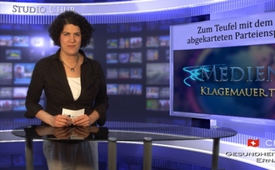 Zum Teufel mit dem abgekarteten Parteispiel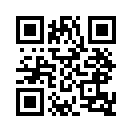 In der vierteljährlich erscheinenden Zeitschrift des Presseclub Schweiz, Recht+Freiheit, werden folgende interessante Zitate des Migros-Gründers ...In der vierteljährlich erscheinenden
Zeitschrift des Presseclub
Schweiz, Recht+Freiheit,
werden folgende interessante Zitate
des Migros-Gründers Gottlieb
Duttweiler wiedergegeben:
„Die politischen Parteien unseres
Landes haben unser Volk zerrissen.
Sie haben den echten
Schweizergeist in der Politik
ertötet.“ „Die individuellen Freiheitsrechte
stehen zum großen
Teil nur noch auf dem Papier
und die Eigenart unseres Lebens
als Volk und Staat verwischt
sich.“ Während seiner Amtszeit
als Nationalrat warf Duttweiler
1948 mit zwei Steinen eine Fensterscheibe
im Bundeshaus ein,
weil der Nationalrat seinen Vorstoß
zum Thema Landesversorgung
um mehr als vier Jahre
verschleppt hatte. Duttweiler befürchtete
kriegerische Auseinandersetzungen
und wollte die
Bevölkerung dazu anhalten,
Lebensmittelvorräte anzulegen.
Doch Duttweilers Anliegen wurde
vom Parlament abgelehnt.
58 Jahre später (2006) wurden
in der Schweiz sämtliche Lebensmittelsilos
abgerissen und
die Lagerhaltevorschriften abgeschafft.
Heute befürchten viele Menschen
mehr denn je Kriege und
Bürgeraufstände in Europa. Die
Schweiz hat acht Mio. Einwohner,
kann diese im Krisenfall
aber nicht mehr ernähren.
Guter Rat – Notvorrat!
*schrieb Migros-Gründer Gottlieb Duttweiler
in seiner Zeitung „Die Tat“ vom
18. Dez. 1935 (S. 185) Die Migros ist
eine der zwei größten Supermarktketten
in der Schweizvon brmQuellen:Recht +Freiheit, Nr.1/März 2013Das könnte Sie auch interessieren:---Kla.TV – Die anderen Nachrichten ... frei – unabhängig – unzensiert ...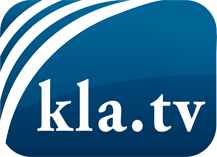 was die Medien nicht verschweigen sollten ...wenig Gehörtes vom Volk, für das Volk ...tägliche News ab 19:45 Uhr auf www.kla.tvDranbleiben lohnt sich!Kostenloses Abonnement mit wöchentlichen News per E-Mail erhalten Sie unter: www.kla.tv/aboSicherheitshinweis:Gegenstimmen werden leider immer weiter zensiert und unterdrückt. Solange wir nicht gemäß den Interessen und Ideologien der Systempresse berichten, müssen wir jederzeit damit rechnen, dass Vorwände gesucht werden, um Kla.TV zu sperren oder zu schaden.Vernetzen Sie sich darum heute noch internetunabhängig!
Klicken Sie hier: www.kla.tv/vernetzungLizenz:    Creative Commons-Lizenz mit Namensnennung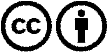 Verbreitung und Wiederaufbereitung ist mit Namensnennung erwünscht! Das Material darf jedoch nicht aus dem Kontext gerissen präsentiert werden. Mit öffentlichen Geldern (GEZ, Serafe, GIS, ...) finanzierte Institutionen ist die Verwendung ohne Rückfrage untersagt. Verstöße können strafrechtlich verfolgt werden.